МДОУ «Детский сад № 95» Материал для занятий с детьми дома по тематической неделе «Земля – наш общий дом». (подготовительная группа) 13.04 – 17.04.2020 Подготовила: Садунова Д.Д.  Познавательно-исследовательская деятельность: -Посадите с детьми мини-огород на окне (лук, салат и др.) и ведите ежедневные наблюдения за ростом и развитием овощных и цветочных культур. Заведите «Дневник наблюдений».   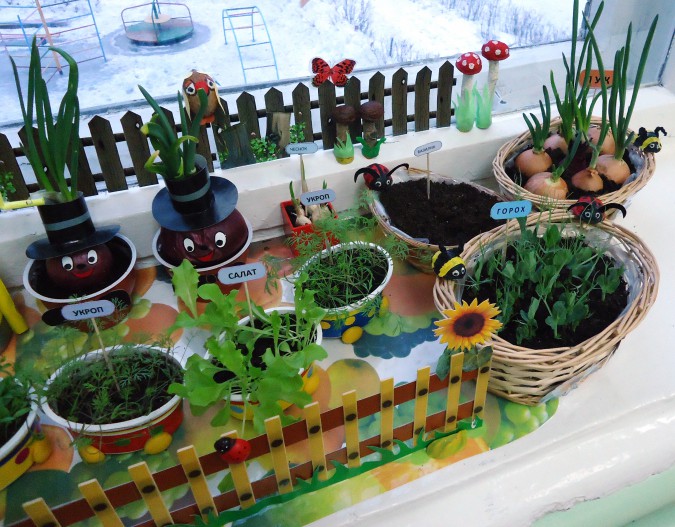 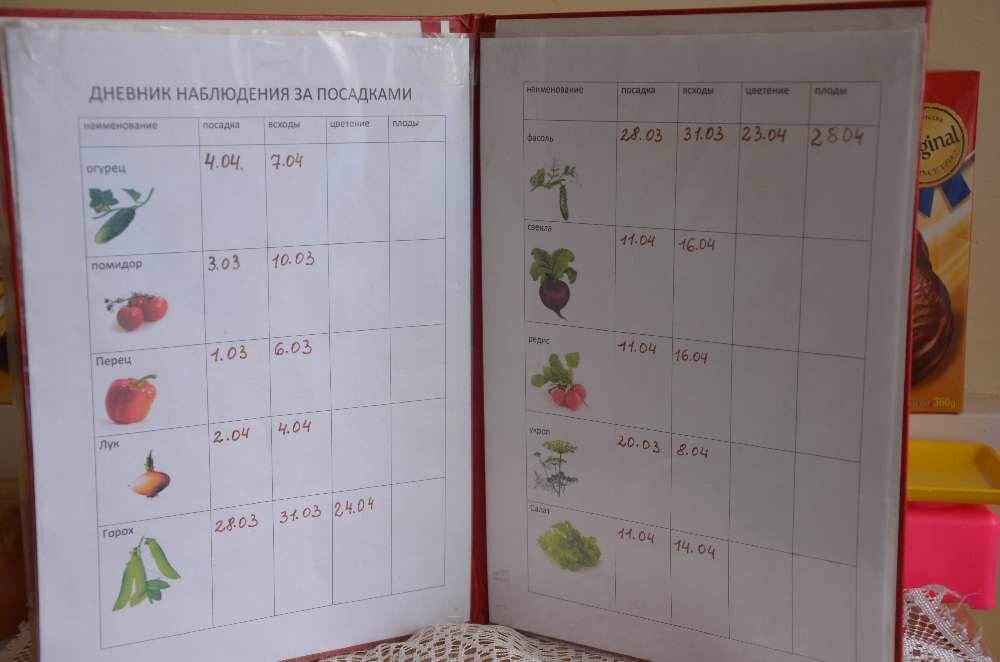  Продуктивная деятельность: -Можно изготовить мини-книжку о природе, «Красную книгу». 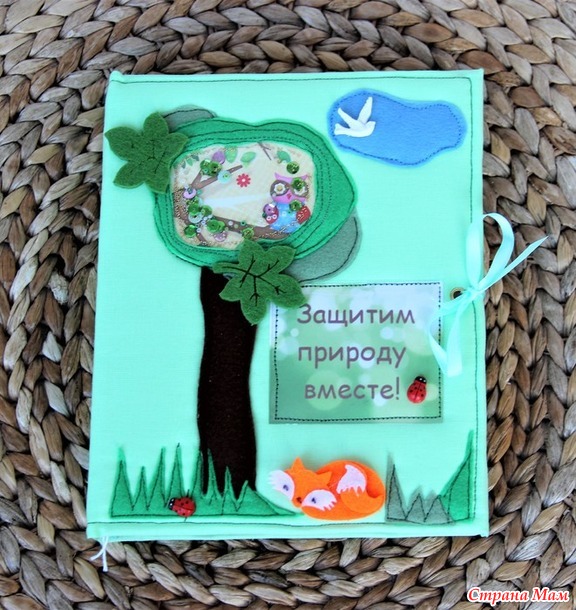 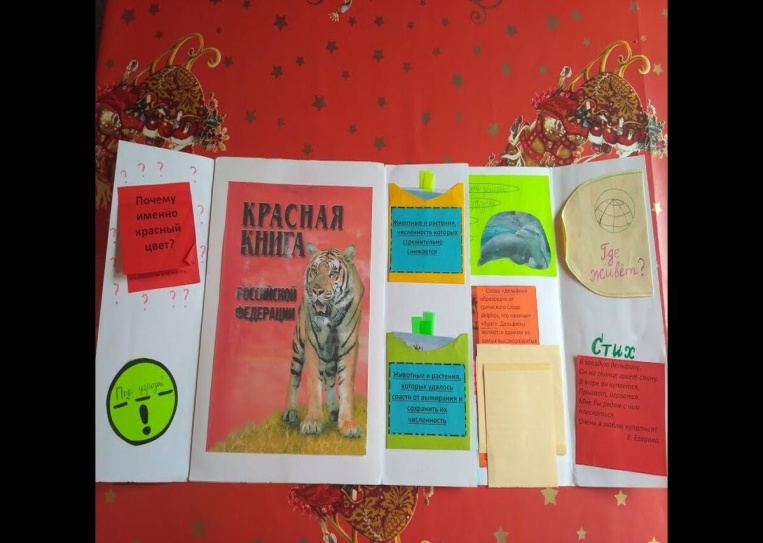 -Изготовьте поделки из природного и бросового материала.(семечки,шишки,веточки,листья,коробочки из под сока,крышки,пуговицы и др.).  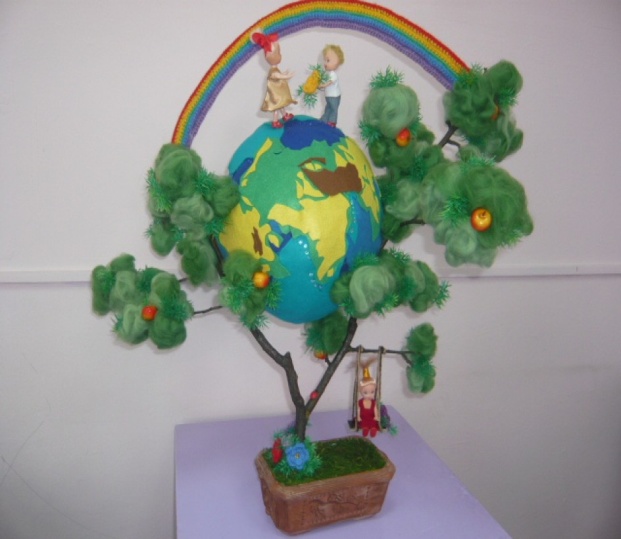 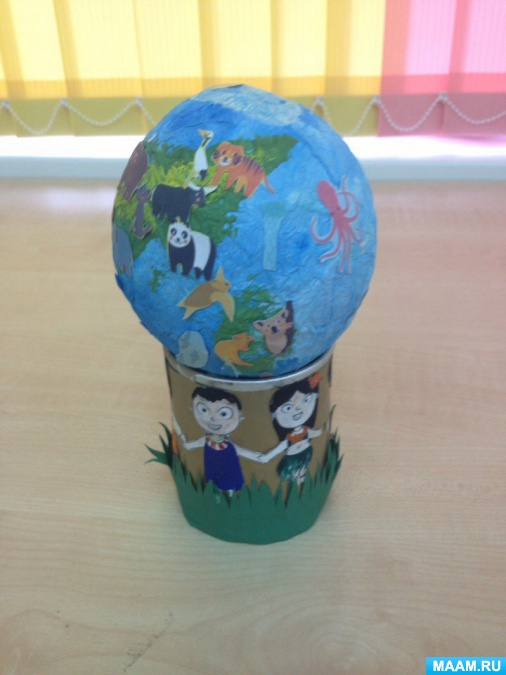 Интернет - источник:1. Международный образовательный портал https://www.maam.ru/